Obecní úřad Malá Skála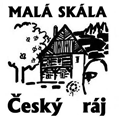 Vranové 1. díl 122, 468 22 Malá Skála  Telefon:  483 392 045Ž á d o s t o povolení kácení dřevin rostoucích mimo les ve smyslu § 8 odst. 1 zákona č. 114/1992 Sb.,:Jméno, příjmení, datum narození a adresa žadatelů (všech vlastníků dotčených pozemků):        telefon:   Specifikace dřevin rostoucích mimo les, které mají být káceny:-  druh, popřípadě rod, počet dřevin  +  obvod jejich kmene ve výši  nad zemí,-  plocha zapojených porostů dřevin, - stručný popis umístěných dřevin a situační zákres.Číslo pozemku, na němž dřeviny rostou:        katastrální území:                                                    LV č.   Zdůvodnění žádosti:  Návrh náhradní výsadby - bude vysazena na pozemku parc. č.   v kat. území                                                                   počet kusů:                               druh dřevin:   V Malé Skále dne                                                              Vlastnoruční podpisy všech vlastníků pozemků:Jméno: .................................................... podpis: ………………………………………Jméno: .................................................... podpis: ………………………………………Přílohy:situační nákres, doložení nájemního vztahu + písemný souhlas vlastníka pozemkuPovolení ke kácení dřevin    	 O povolování kácení dřevin rostoucích mimo les rozhoduje místně příslušný obecní úřad ve svém územním obvodu.    	 Podle § 8 odst. 1 a 2 zákona č. 114/1992 Sb. a § 3 vyhlášky č. 189/2013 Sb.  je povinnost požádat o povolení ke kácení dřevin rostoucích mimo les :Podle § 3 povolení ke kácení dřevin, za předpokladu, že tyto nejsou součástí významného krajinného prvku nebo stromořadí, se podle § 8 odst. 3 zákona č. 114/1992 sb. nevyžadujepro dřeviny o obvodu kmene do 80 cm měřeného ve výšce 130 cm nad zemí,pro zapojené porosty dřevin, pokud celková plocha kácených zapojených porostů dřevin nepřesahuje 40 m2,pro dřeviny pěstované na pozemcích vedených v katastru nemovitostí ve způsobu využití jako plantáž dřevin, d) pro ovocné dřeviny rostoucí na pozemcích v zastavěném území evidovaných v katastru    nemovitostí jako druh pozemku zahrada, zastavěná plocha a nádvoří nebo ostatní plocha se    způsobem využití pozemku zeleň.     	Žádost o povolení kácení dřevin rostoucích mimo les ve smyslu § 4 vyhlášky č. 189/2013 Sb. musí obsahovat:označení katastrálního území a parcely, na které se dřeviny nachází, stručný popis umístění dřevin a situační nákres,doložení vlastnického práva či nájemního nebo uživatelského vztahu žadatele k příslušným pozemkům, nelze-li je ověřit v katastru nemovitostí, včetně písemného souhlasu vlastníka pozemku s kácením, není-li žadatelem vlastník pozemku,specifikaci dřevin, které mají být káceny, zejména druhy popřípadě rody dřevin, jejich počet a obvod kmene ve výšce 130 cm nad zemí; pro kácení zapojených porostů dřevin lze namísto počtu kácených dřevin uvést výměru kácené plochy s uvedením druhového, popřípadě rodového zastoupení dřevin, azdůvodnění žádosti.Kácení dřevin rostoucích mimo les se provádí ve smyslu § 5 vyhlášky č. 189/2013 Sb.,  zpravidla v období jejich vegetačního klidu; ( obdobím vegetačního klidu se rozumí období přirozeného útlumu fyziologických a ekologických funkcí dřeviny - k tomu  přihlíží orgán ochrany přírody při vydávání povolení ke kácení dřevin (§ 8 odst. 1 zákona).   Žadateli o kácení dřevin na základě § 9 odst. 1 a /  zákona  č. 114/1992 Sb., může být uložena přiměřená náhradní výsadba ke kompenzaci ekologické újmy vzniklé pokácením dřevin.  Tato náhradní výsadba nemusí být uložena pouze na pozemcích žadatele o kácení, ale i na pozemcích, které nejsou ve vlastnictví žadatele o kácení, avšak pouze s předchozím souhlasem jejich vlastníka.  Náhradní výsadbu je možné určit i  na pozemcích obecních (na návsi, u kapličky, stromořadí u cesty  atd.). Obce ve smyslu §  76 odst.  1 b) zákona č. 114/1992 Sb., vedou přehled pozemků vhodných  k náhradní výsadbě podle § 9 odst. 2.Dle § 2 vyhlášky č. 189/2013 Sb. (1) „Nedovolenými zásahy do dřevin, které jsou v rozporu s požadavky na jejich ochranu, se rozumí zásahy vyvolávající poškozování nebo ničení dřevin, které působí podstatné nebo trvalé snížení jejich ekologických nebo společenských funkcí nebo bezprostředně či následně způsobí jejich odumření.Žadatel – vlastník pozemkuPříjmení, jméno/organizaceDatum narození/ IČAdresa/sídlo firmy